Publicado en Madrid el 30/03/2016 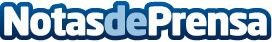 MAPFRE, entre las 10 primeras aseguradoras mundiales en FacebookLa compañía reestructura los perfiles del Grupo en las principales redes sociales, rozando en Facebook el millón y medio de seguidores

Datos de contacto:Dirección de Comunicación de MAPFRE91 581 44 28Nota de prensa publicada en: https://www.notasdeprensa.es/mapfre-entre-las-10-primeras-aseguradoras Categorias: Marketing E-Commerce Seguros http://www.notasdeprensa.es